§18531.  Statement of compensation1.  Requirement.  The chief executive officer shall require each person who is the recipient of a disability retirement benefit to submit, each calendar year, a statement of compensation received from any gainful occupation during that year.[PL 1989, c. 409, §§11, 12 (NEW); PL 2021, c. 548, §45 (REV).]2.  Failure to submit statement.  Failure to submit the statement under subsection 1 shall result in the following:A.  If the person fails to submit the statement required under subsection 1 within 30 days of receipt of the chief executive officer's request for the statement, the disability retirement benefit shall be withheld until the statement is submitted; or  [PL 1989, c. 409, §§11, 12 (NEW); PL 2021, c. 548, §45 (REV).]B.  If the person fails to submit the statement required under subsection 1 within one year of receipt of the chief executive officer's request for the statement, all rights to further benefits shall cease.(1)  The chief executive officer shall notify the person in writing of the decision to discontinue the disability retirement benefit.(2)  The decision shall be subject to appeal under section 17451.(3)  If the person appeals the chief executive officer's decision, the disability retirement allowance shall not be discontinued until all appeals have been exhausted.  [PL 1989, c. 409, §§11, 12 (NEW); PL 2021, c. 548, §45 (REV).][PL 1989, c. 409, §§11, 12 (NEW); PL 2021, c. 548, §45 (REV).]SECTION HISTORYPL 1989, c. 409, §§11,12 (NEW). PL 2021, c. 548, §45 (REV). The State of Maine claims a copyright in its codified statutes. If you intend to republish this material, we require that you include the following disclaimer in your publication:All copyrights and other rights to statutory text are reserved by the State of Maine. The text included in this publication reflects changes made through the First Regular Session and the First Special Session of the131st Maine Legislature and is current through November 1, 2023
                    . The text is subject to change without notice. It is a version that has not been officially certified by the Secretary of State. Refer to the Maine Revised Statutes Annotated and supplements for certified text.
                The Office of the Revisor of Statutes also requests that you send us one copy of any statutory publication you may produce. Our goal is not to restrict publishing activity, but to keep track of who is publishing what, to identify any needless duplication and to preserve the State's copyright rights.PLEASE NOTE: The Revisor's Office cannot perform research for or provide legal advice or interpretation of Maine law to the public. If you need legal assistance, please contact a qualified attorney.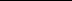 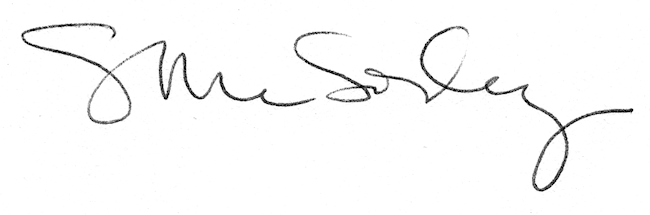 